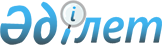 Об определении оператора расширенных обязательств производителей (импортеров)
					
			Утративший силу
			
			
		
					Постановление Правительства Республики Казахстан от 30 декабря 2015 года № 1137. Утратило силу постановлением Правительства Республики Казахстан от 18 августа 2021 года № 565.
      Сноска. Утратило силу постановлением Правительства РК от 18.08.2021 № 565.
      Вводится в действие с 1 января 2016 года.
       В соответствии с подпунктом 4-1) статьи 16 Экологического кодекса Республики Казахстан от 9 января 2007 года Правительство Республики Казахстан ПОСТАНОВЛЯЕТ:
      1. Определить оператором расширенных обязательств производителей (импортеров) товарищество с ограниченной ответственностью "Оператор РОП".
      2. Настоящее постановление вводится в действие с 1 января 2016 года и подлежит официальному опубликованию.
					© 2012. РГП на ПХВ «Институт законодательства и правовой информации Республики Казахстан» Министерства юстиции Республики Казахстан
				
Премьер-Министр
Республики Казахстан
К. Масимов